Задача: Добавить в 1с отправки заявок в курьерскую службу.Описание API: http://api.grastin.ru/Консоль для проверки запросов: http://api.grastin.ru/runxml.php Всего нужно 4 метода, параметры у всех +- одинаковые:Добавление заказа в курьерскую службу (newordercourier)Добавление заказа Почта России (newordermail)Добавление заказа Boxberry (neworderboxberry)Добавление заказа партнерских пунктов (neworderpartner)Данные для отправки запроса берутся из документа «Заказ покупателя». Добавить кнопки «Заявка Грастин» на форму документа и на форму журнала документов. Выбор метода зависит от реквизитов документа, указан в Таблице** ниже.Пример запроса с указанием соответствий полей 1с:Пример расчета количества и цены: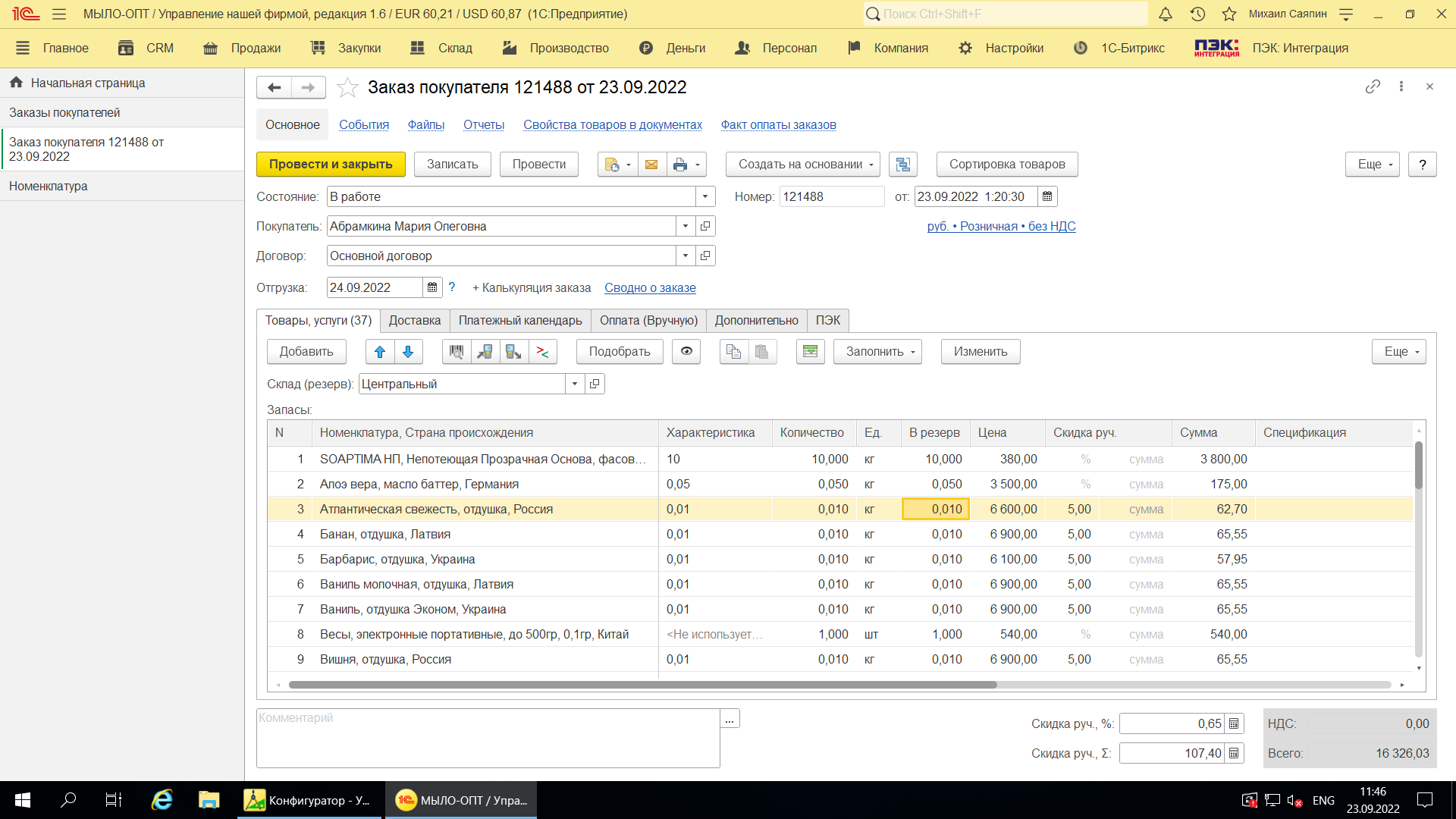 1 шт, цена 38001 шт, цена 1751 шт, цена 62,71 шт, цена 65,551 шт, цена 57,951 шт, цена 65,551 шт, цена 65,551 шт, цена 5401 шт, цена 65,55*Местоположение выгружается из Битрикс в виде строки: Страна-Регион-Город. Для городов Московской области обратный порядок (так выгружает Битрикс!). Есть готовое решение, чтобы получить город, можно использовать его:Местоположение = ВернутьЗначение_ДР_или_ДС(СсылкаНаДокумент, "Местоположение");Если (СтрНайти(Местоположение,"Московская область")>0) Тогда   //всё наоборот	ДефисПоз = СтрНайти(Местоположение,"-",НаправлениеПоиска.СНачала);	Если (ДефисПоз>0) ТогдаМестоположение = Лев(Местоположение,ДефисПоз-1);	КонецЕсли;Иначе		ДефисПоз = СтрНайти(Местоположение,"-",НаправлениеПоиска.СКонца);	Если (ДефисПоз>0) ТогдаМестоположение = Сред(Местоположение,ДефисПоз+1);	КонецЕсли;  КонецЕсли;Функция ВернутьЗначение_ДР_или_ДС(СсылкаНаЭлемент, Св)    // возвращаемое значение - значение доп. реквизита либо регистра сведений    ИмяМетаданныхЭлемента = СсылкаНаЭлемент.Метаданные().Имя;    ТипЭлем_ = Лев(СсылкаНаЭлемент.Метаданные().ПолноеИмя(),Найти(СсылкаНаЭлемент.Метаданные().ПолноеИмя(),".")-1);    Запрос = Новый Запрос;    Если (ИмяМетаданныхЭлемента = "Номенклатура")        ИЛИ (ИмяМетаданныхЭлемента = "Контрагенты") Тогда        Запрос.Текст = "ВЫБРАТЬ        |    ЭлементДР.Значение        |ИЗ        |    Справочник."+ ИмяМетаданныхЭлемента +".ДополнительныеРеквизиты КАК ЭлементДР        |ГДЕ        |     ЭлементДР.Ссылка = &Ссылка         |     И ЭлементДР.Свойство = &Свойство        |";    ИначеЕсли (ИмяМетаданныхЭлемента = "КлассификаторЕдиницИзмерения")        ИЛИ (ТипЭлем_ = "Документ") тогдаЗапрос.Текст = "ВЫБРАТЬ РАЗРЕШЕННЫЕ|        ДополнительныеСведение.Значение|    ИЗ|        РегистрСведений.ДополнительныеСведение КАК ДополнительныеСведение|    ГДЕ|        ДополнительныеСведение.Объект = &Ссылка|        И ДополнительныеСведение.Свойство = &Свойство|";    КонецЕсли;    Запрос.Параметры.Вставить("Ссылка", СсылкаНаЭлемент);    Запрос.Параметры.Вставить("Свойство", ПланыВидовХарактеристик.ДополнительныеРеквизитыИСведение.НайтиПоНаименованию(Св));    Выборка = Запрос.Выполнить().Выбрать();    Выборка.Следующий();    Возврат Выборка.ЗначениеКонецФункцииМетод доставки и значение поля «service» зависят от реквизитов документа: Сумма документа (Summa), Масса заказа (Weight) и Способ доставки.После отправки запроса с заявкой нужно обработать ответ. Если ответ содержит ошибку, нужно отправить email на адрес sklad@mylo-opt.ru. Тема письма «Ошибка создания заявки в Грастин: НомерЗаказа». В теле письма текст ошибки.Если заявка создана успешно, тогда нужно отдельным запросом (метод orderinformation) получить штрих-коды и сохранить их в доп.реквизит документа «Штрихкод». <File>        <API>024840a2-8800-474a-bd75-39407b93cd90</API>        <Method>newordercourier</Method>        <Orders>                <Order                        number = "000006120"                        address = "Москва,Арбат1"                        comment = "Комментарий"                        shippingtimefrom = "08"                        shippingtimefor = "18"                        shippingdate = "01102012"                        buyer = "Иванов Иван Иванович"                        summa = "850.20"                        assessedsumma = "850.20"                        phone1 = "+380937776655"                        phone2 = "+380938887766"                        service = "1"                        seats = "3"                        takewarehouse = "Москва"                        cargotype = " Хоз.товары"                           email = "test@gmail.com"><good                                article = "A1"                                name = "Товар 1"                                cost = "850.20"                                amount = "1"/>                </Order>        </Orders></File>        Параметры для других методов:CodValueZipcodeCityService (для newordermail)WeightPickupCostdeliveryseatsОдин из 4 методовНомер документа (реквизит документа)Местоположение* + Адрес доставки (доп.сведение)Комментарий (реквизит документа)Время с (доп.сведение)Время по (доп.сведение)День (доп.сведение)Покупатель–Полное наименование (реквизит документа)Это сумма, которую возьмут с покупателя. Рассчитывается: Сумма док. – Сумма документа оплаты (связанный, если есть)Сумма док. (реквизит документа)Покупатель–Телефон (реквизит документа)-Код услуги доставки **Всего мест (доп.реквизит)«Москва» (константа)«Хоз.товары» (константа)Покупатель – Емейл (реквизит документа)Запасы–Код Запасы–НаименованиеЗапасы–Сумма     /     КоличествоШтЗапасы–Количество    /    Запасы–Характеристика     =     КоличествоШтВ API Грастин количество должно быть >0, а у нас есть весовые товары, для которых количество указано в кг. Поэтому нужно рассчитать КоличествоШт, исходя из указанного в Запасах Количества и Характеристики. Далее рассчитать Цену, исходя из указанной в для Запаса Суммы и КоличестваШт.Т.к. мы пересчитывали в строках цены, может быть погрешность округления. После всех расчётов нужно сравнить сумму по строкам, которая получилась, и Сумму по документу. Если есть расхождение (1-2 копейки), скорректировать цену в Заявке в последней строке с товаром.«no» (константа)Сумма док. (реквизит документа)Почтовый индекс (доп.сведение)Местоположение* (доп.сведение)«13» (константа)Масса заказа (доп. сведение)Пункт выдачи  (доп.сведение)«0» (константа)Всего мест (доп.реквизит)**Код услуги доставки (Service)УсловиеМетод1 - Доставка без оплаты Summa=0 и Weight<=25000  и Способ доставки (доп.сведение) = «Курьерская служба Grastin (Грастин (курьер))»newordercourier3 - Доставка с кассовым обслуживаниемSumma>0 и Weight<=25000  и Способ доставки (доп.сведение) = «Курьерская служба Grastin (Грастин (курьер))»newordercourier5 - Самовывоз без оплатыSumma=0 и Способ доставки (доп.сведение) = «Курьерская служба Grastin (Грастин (ПВЗ))»newordercourier7 - Самовывоз с кассовым обслуживаниемSumma>0и Способ доставки (доп.сведение) = «Курьерская служба Grastin (Грастин (ПВЗ))»newordercourier8 - Большой доставка без оплатыSumma=0 и Weight>25000 и Способ доставки (доп.сведение) = «Курьерская служба Grastin (Грастин (курьер))»newordercourier10 - Большой доставка с кассовым обслуживаниемSumma>0 и Weight>25000 и Способ доставки (доп.сведение) = «Курьерская служба Grastin (Грастин (курьер))»newordercourier13-Почтовая доставка (ПочтоваяДоставка)Способ доставки (доп.сведение) = «Курьерская служба Grastin (Почта РФ обычная)»newordermailСпособ доставки (доп.сведение) = «Курьерская служба Grastin (Боксберри (ПВЗ))»neworderboxberryСпособ доставки (доп.сведение) = «Курьерская служба Grastin (Партнерские ПВЗ)»neworderpartner